УПРАВЛЕНИЕ ОБРАЗОВАНИЕМАДМИНИСТРАЦИИ МУНИЦИПАЛЬНОГО ОБРАЗОВАНИЯ УСТЬ-ЛАБИНСКИЙ РАЙОНП Р И К А ЗОт     _02.09.2013г____			                № ___1125-П___город Усть-ЛабинскО назначении муниципальных тьюторовВ целях непрерывного повышения квалификации педагогических кадров, совершенствования их профессиональной компетенции, методического сопровождения ЕГЭ (единого государственного экзамена) и ГИА-9 (государственной итоговой аттестации) и достижения результативности качества образованияПРИКАЗЫВАЮ:1. Утвердить Положение о муниципальном  тьюторе  (Приложение № 1)    2. Утвердить должностную инструкцию муниципального тьютора        (Приложение № 2).3. Утвердить персональный состав муниципальных тьюторов                     (Приложение № 3).4.  Рекомендовать руководителям ОУ района: № 1, № 2, № 3, № 5, № 6, № 7     № 8, № 11, № 12, № 13, № 19, № 20, № 25, № 36 производить       ежемесячную  доплату  учителям-тьюторам  с   01.09.2013 года  из   фонда         экономии ОУ согласно  списку   (Приложение № 3).5.  Заместителю начальника УО (Тимонина Н.В.) при составлении сметы расходов на ГИА 2014 года предусмотреть оплату работы  тьюторов                        по  конечным результатам проведения ГИА-9 и ЕГЭ_2014года.6. Контроль исполнения настоящего приказа возложить на заместителя                    руководителя УО Тимонину Н.В.Начальник  УО                                     А.А.БаженоваЕзубова Ю. В.., 2-34-27Исп. Петровская Е.Н.,4-19-52                                                                         Приложение № 3
                                                                             к приказу  УО   от   02.09.2013г .    № 1125-П_СПИСОКучителей, осуществляющих тьюторскую поддержку по преподаванию предметов в 2013-2014учебном годуРусский язык:  Тенихина Елена  Борисовна, учитель русского языка МБОУ СОШ № 8 (5-11 класс)Гаушева Вера Владимировна, учитель русского языка МБОУ СОШ № 8 (11 класс)Ростовцева Наталья Ивановна, учитель русского языка МБОУ  СОШ №19 (9 класс)Парафиенко Наталья Николаевна, учитель русского языка и литературы  МБОУ СОШ №1 (10 класс)Литература:      Колесникова Вера Алексеевна, учитель русского языка и литературы   МБОУ СОШ  №36Математика: Огнева Раиса Стефановна, учитель математики МБОУ СОШ №19 (11класс)Филенко Светлана Александровна, учитель математики МБОУ СОШ № 6 им. И.Т.Сидоренко (11класс)Николаева Лариса Всеволодовна, учитель математики МБОУ СОШ №8 (10класс)Горелова Светлана Анатольевна, учитель математики МБОУ гимназии № 5 (9класс)Петренко Наталья Викторовна, МБОУ СОШ № 7 (9класс)Одарённые дети:            Тытарь Инна Валерьевна, учитель математики МБОУ СОШ № 11  История:Пивкина Светлана Владимировна, учитель истории МБОУ СОШ №20 (10-11 класс)Кучуб Ирина Викторовна, учитель истории МБОУ СОШ №13 (9 класс)             Обществознание:Кололеева Елена Викторовна, учитель истории и обществознания МБОУ СОШ № 6 им. И.Т.Сидоренко (10-11 класс)    Кравцова Марина Анатольевна, учитель истории и обществознания МБОУ №36  (9 класс)Английский язык (11 кл.):     Глазырина Елена Валентиновна, учитель английского языка МАОУ СОШ №2 Немецкий язык и англ. (9-е кл.):      Халяпина Инна Павловна, учитель  немецкого языка МБОУ СОШ №25 Биология:      Павленко Наталья Владимировна, учитель биологии МАОУ СОШ №3Физика:Плоская Наталья Борисовна, учитель физики МАОУ СОШ № 3 (9класс)Жиров Александр Вячеславович, учитель физики МБОУ СОШ № 6 им. И.Т.Сидоренко (10-11 класс)    Химия:Марутян Эльмира Владимировна, учитель химии МБОУ СОШ № 25География:Чернышова Алевтина Валерьевна, учитель географии МБОУ СОШ № 11Кубановедение:Кузнецова Татьяна Васильевна,  учитель  кубановедения МБОУ СОШ №12Информатика:      Цветкова Ирина Викторовна, учитель информатики МБОУ СОШ №7Начальные классы:Стребкова Алла Леонидовна, учитель начальных классов МОУ СОШ №36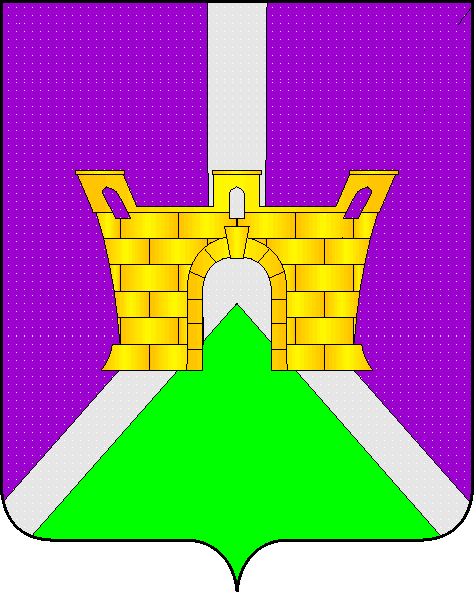 